Publicado en Madrid el 21/05/2020 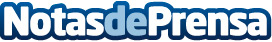 30.000 niños se ponen la mascarilla virtual con SmartickEn sus casas, los niños, sin saberse la letra pequeña de las recomendaciones del Gobierno, han optado por poner mascarillas a sus avatares, a la espera de saber qué va a pasar con sus clases presenciales y cómo va a ser la vuelta al cole en septiembreDatos de contacto:Autor91 411 58 68Nota de prensa publicada en: https://www.notasdeprensa.es/30-000-ninos-se-ponen-la-mascarilla-virtual Categorias: Juegos Infantil E-Commerce Ocio para niños Dispositivos móviles http://www.notasdeprensa.es